Fiche de posteChargé(e) d’études - novembre 2019StructureLe Conservatoire d’espaces naturels de Provence-Alpes-Côte d’Azur (CEN PACA) est une association « loi 1901 » agréée au titre de la loi du 10 juillet 1976 sur la protection de la nature dans un cadre régional et co-agréé par l’Etat et la Région au titre de l’article 414.11 du code de l’Environnement. Il a pour objectif la  du patrimoine naturel des espaces naturels remarquables de -Côte d'Azur et fait partie de la Fédération des conservatoires d'espaces naturels de France. Il emploie plus de 40 salariés permanents et intervient sur plus de 100 sites naturels en région Provence-Alpes-Côte d’Azur dont une Réserve Naturelle Nationale et deux Réserves Naturelles régionales. Il est également animateur de politiques publiques dont le SINP, les ZNIEFF et dix Plan nationaux d‘action ou leur déclinaison régionale en faveur de la conservation de la faune régionale.CadreDans le cadre de la gestion du risque animalier sur l’Aéroport de Marseille-Provence, un suivi d’outardes canepetières (Tetrax tetrax) équipées de balises GPS-GSM a été mis en place en 2018. L’objectif de ce suivi est d’apporter des éléments d’appréciation sur la manière dont ces oiseaux exploitent la plateforme aéroportuaire et ses environs, font peser un risque pour la sécurité aérienne et répondent à l’effarouchement mis en place pour limiter leur présence sur la plateforme et les risques de collisions associés. Au cours des printemps 2018 et 2019, 12 oiseaux ont été équipés de balises de géolocalisation GPS-GSM, également, capables de collecter des informations sur les déplacements et le comportement des oiseaux tout au long de l’année : coordonnées géographiques, données d’accélérométrie et altitude. A ce jour, ce sont plus de 500.000 coordonnées géographiques et environ 200 millions de mesures d’accélérométrie qui ont été récoltées.Le CEN PACA et l’Office National de la Chasse et de la Faune Sauvage ont été chargés du pilotage et de la conduite de cette étude, par voie de convention avec l’Aéroport Marseille-Provence et le Service Technique de l’Aviation Civile, sous contrôle du Ministère de la Transition Ecologique et Solidaire.L’encadrement technique et scientifique de (la) chargé(e) d’études sera assuré par Alexandre Villers et Cyril Eyraud, de l’Unité Avifaune migratrice de l’ONCFS basée à Chizé (79).L’encadrement administratif et financier sera assuré par Axel Wolff, responsable du Pôle Bouches-du-Rhône du CEN PACA.Profil du posteLes principales missions conduites par le (la) chargé(e) d’études seront les suivantes :Bancarisation des données de suivi des oiseaux : Nettoyer, valider et archiver sous une forme informatique les données de localisation géographique, d’accélérométrie et d’altitude ; Développer des scripts R destinés à mettre à jour, interroger et explorer ultérieurement ces données.Synthèse des opérations d’effarouchement conduites sur l’Aéroport : Récolter les données auprès des autorités aéroportuaires ;Assurer leur bancarisation, y compris leur saisie si nécessaire ; Rédiger une note de synthèse sur les types et la fréquence des opérations conduites sur la période 2018-2019.Evaluation de l’activité aéroportuaire : Récolter, auprès des autorités aéroportuaires, les données décrivant les mouvements quotidiens des aéronefs sur l’aéroport ;Assurer la bancarisation de ces données.Profil recherchéUn diplôme de niveau I (BAC + 4  ou BAC + 5) type Master 1 ou Master 2 en Ecologie/biologie de la conservation est attendu.Bonnes capacités à bancariser, analyser et traiter des jeux de données volumineux. Très bonne maitrise du langage R et des systèmes usuels d'information géographique (SIG). Connaissances en SQL appréciées.Autonomie, Rigueur et esprit de synthèse.Qualités relationnelles, goût du dialogue et du travail en partenariat.Conditions de recrutement :Durée : contrat à durée déterminée de 2 mois à plein temps.Rémunération selon la grille de la convention collective nationale de l'animation socioculturelle sur une base d’indice 300 points (groupe D) + reconstitution de carrière le cas échéant + selon profil et expérience.Poste au Sambuc - Tour du Valat (Arles, 13).Date de prise de fonction souhaitée au 15 novembre 2019Procédure de recrutement :Candidature à adresser avant le 25/10/2019 par mail à : Alexandre.Villers@oncfs.gouv.fr, indiquer dans l’intitulé du mail « Candidature au poste de chargé (e) d’études données outardes »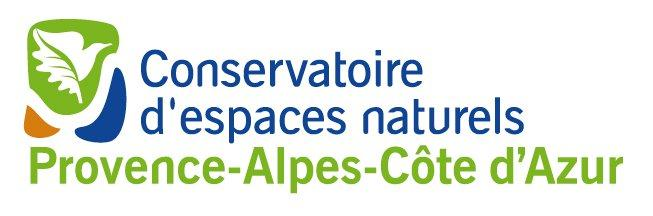 Le Conservatoire d’espaces naturels
de Provence-Alpes-Côte d’Azur
propose :